                                         Руководителям                                                                          органов управления образованием                                                                    администраций муниципальных                                                                районов и городских округов                                                    Ставропольского края                                                                       Руководителям государственных                                                                   образовательных организаций                                                      Ставропольского края                                                                        (для специалистов, курирующих                                                                   вопросы организации летнего                                         отдыха детей)Уважаемые коллеги!       Муниципальное автономное учреждение дополнительного образования «Детский оздоровительно-образовательный центр «Лесная сказка» Ипатовского района Ставропольского края предлагает свои услуги по организации летнего отдыха и оздоровления детей в возрасте 6-17лет в 2019г.      Летние каникулы составляют значительную часть свободного времени детей, поэтому лето в детском оздоровительно-образовательном центре для них – это разрядка накопившихся за год напряженности, восстановление здоровья, развитие творческого потенциала, вхождение в систему социальных связей, воплощение собственных планов,  развлечение, игры, общение со взрослыми и сверстниками, возможность получить подтверждение  своей неповторимости и талантливости, возможность выйти за рамки привычного образа жизни, поступков и попробовать себя в новых условиях.     Детский оздоровительно-образовательный центр «Лесная сказка» расположен в живописном лесу на территории охраняемого природного заказника «Лесная Дача». Это экологически чистый район с особыми климатическими условиями, сформировавшимися более чем за 120-летнее существование лесного массива. В самые жаркие дни температура воздуха в лесном массиве ниже на 3-4 градуса, чем на остальной территории района.     На территории центра площадью 3 гектара компактно расположены 26 жилых деревянных павильона. Каждый павильон вмещает  6-7 человек.      За каждым отрядом закреплён воспитатель и два вожатых. Отряды формируются по возрастным категориям.  Состав  младших отрядов – 25 человек,    старших – до 30 человек.  Жилая зона оборудована летними туалетами, столиками, скамейками, качелями.      Наполняемость центра – 150 человек в смену.     В центре имеются библиотека, видеосалон, плавательный  бассейн  открытого типа,  оборудованный  системой   фильтрации   и  обеззараживания  воды, душевые с горячей водой, комната гигиены для девочек, прачечная. В достаточном количестве имеется теле- и видеоаппаратура, а также всё необходимое оборудование для музыкального сопровождения различных мероприятий.       В центре уделяется большое внимание  вопросам  охраны здоровья и гигиены.  Организовано ежедневное купание в душевых  с горячей водой и стирка детских  вещей  в  прачечной  центра.  Медицинское обслуживание осуществляется по договору  с ГБУЗ СК «Ипатовская РБ». В центре круглосуточно находятся врач-педиатр и медицинская сестра. В их обязанности  входит гигиеническое воспитание и образование детей и подростков, контроль качества поставляемых сырых продуктов и готовых блюд, ежедневный медицинский осмотр детей, профилактика заболеваний, лечение, закаливание, и прочие оздоровительные мероприятия.     В центре организовано пятиразовое, сбалансированное витаминизированное питание. В рационе только натуральные продукты высокого качества, свежие фрукты и овощи, кондитерские изделия, мороженное. Меню согласовано с ТОУ Роспотребнадзора СК по Ипатовскому району. При расчете меню  учитывается норма необходимых продуктов питания на одного ребенка в день и соотношение белков, жиров, углеводов (1:1:4).      Пищеблок центра вместимостью 130 человек оснащен всем необходимым технологическим оборудованием. Кухня и столовая укомплектованы необходимым количеством кухонной и столовой посуды. Штат поваров ежегодно формируется из числа специалистом, имеющих опыт в организации детского питания. В основном  - это повара, работающие в школах района.     Педагогический коллектив формируется из числа опытных педагогических работников образовательных учреждений  Ипатовского района и студентов высших и средних специальных учебных заведений нашего края.     В центре работают спортивные секции: футбол, пионербол, волейбол, баскетбол, настольный теннис, шахматы, шашки, дартс, легкая атлетика,клубы по интересам, кружки:  оригами, вокальная студия, танцевальная студия, туристская подготовка.    Для осуществления военно-патриотического воспитания в  центре организован  военно-патриотический клуб «Дозор».     Территория центра огорожена металлической оградой. Охрана центра в период лагерных смен осуществляется круглосуточно сотрудниками ЧОП. Имеется  тревожная кнопка, камеры видеонаблюдения.     В целях  осуществления  противопожарных  мер  в центре  проводятся все необходимые мероприятия. Центр оснащён противопожарным оборудованием. Все помещения оборудованы пожарной  сигнализацией.      В течение  лета 2019 г. в центре будут  работать три оздоровительные смены продолжительностью  21  день  каждая.             Первая смена:  с 10. 06. по 30. 06. 2019             Вторая смена: с 06. 07. по 26. 07. 2019 г.             Третья смена: с 02. 08. по 22. 08. 2019 г.  Стоимость путевки в 2019 году составляет 16 000 рублей.    Заявки на приобретение путёвок на любую смену можно направлять по адресу:  356612, Ставропольский край, пос.Большевик,  ул.   Школьная,  14.      Тел./факс: (865 42) 34 - 1- 52, 8-962-428-41-34.  ВРИО директора – Макарова Елена Владимировна. E-mail: lesnaya_skazka.55@mail.ru     Информацию о работе нашего центра и необходимые нормативно- правовые акты Вы можете найти на нашем сайте:  http//: ipskazka.ru      Просим Вас информацию об организации летней оздоровительной кампании в МАУДО «ДООЦ «Лесная сказка» Ипатовского района довести до сведения специалистов, курирующих   вопросы организации летнего  отдыха детей, руководителей образовательных организаций всех типов Вашей территории,  до сведения педагогической и родительской общественности.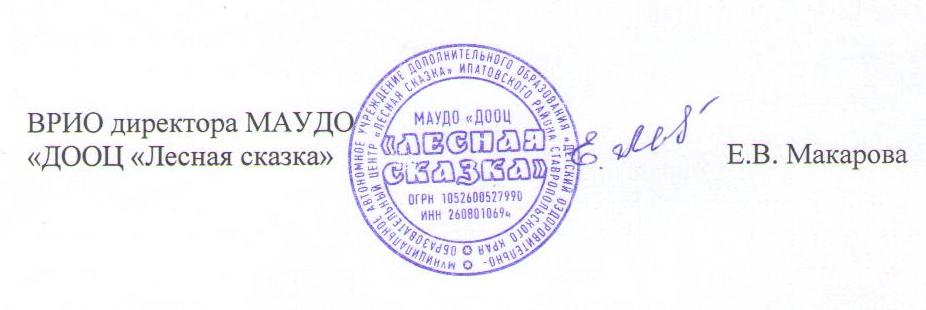 